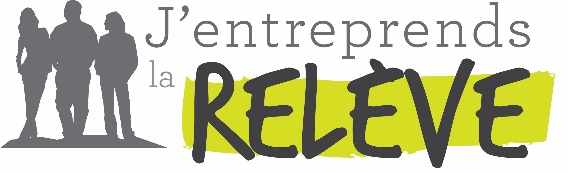 DEMANDE DE CONSTITUTION EN SOCIÉTÉDATE :   ___________________________________NOM DE L’ENTREPRISE-ÉCOLE : __________________________________________PRODUITS : ______________________________________________________________Les membres de l’entreprise-école ________________________________________ ainsi que ses conseillers désirons recevoir un Certificat de constitution en société pour exploiter notre entreprise selon les politiques et réglementations émises par J’entreprends la relève. Nous acceptons les frais reliés à notre demande de constitution en société. (inclus dans les frais fixes)Nos conseillers/enseignants sont :________________________________                  ________________________________________________________________                  ________________________________Les membres de l’équipe sont :________________________________                 ________________________________________________________________                  ________________________________________________________________                 ________________________________Au nom du Conseil d’administration :________________________________                  ________________________________            (Signature du président)                                          (Signature du VP finances)Section à remplir par J’entreprends la relève :Demande reçue et approuvée le ___________________________ Numéro de constitution : _________________________________       Signature autorisée : ____________________________________